11 классКонтрольная работа №1Магнитное поле. Электромагнитная индукцияВариант 1А1  На рисунке изображен горизонтальный проводник, по которому течет электрический ток в направлении «от нас». В точке A вектор индукции магнитного поля направлен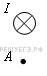 1) вертикально вниз  		2) вертикально вверх  
3) влево  			4) вправо 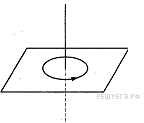 А2  По проволочному витку течет электрический ток в направлении, указанном стрелкой. Виток расположен в горизонтальной плоскости. В центре витка вектор индукции магнитного поля направлен1) вертикально вниз		2) вертикально вверх
3) влево			4) вправоА3  Электрон имеет скорость, направленную горизонтально вдоль прямого длинного проводника с током I . Куда направлена действующая на электрон сила Лоренца?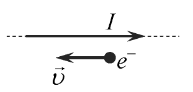 1) вертикально вниз ↓		2) вертикально вверх ↑
3) к нам 			4) горизонтально вправо →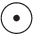 А4  Прямолинейный проводник длиной L с током I помещен в однородное магнитное поле так, что направление вектора магнитной индукции B перпендикулярно проводнику. Если силу тока уменьшить в 2 раза, а индукцию магнитного поля увеличить в 4 раза, то действующая на проводник сила Ампера1) увеличится в 2 раза		2) уменьшится в 4 раза
3) не изменится		4) уменьшится в 2 разаА5  Какой из перечисленных ниже процессов объясняется явлением электромагнитной индукции?1) взаимное отталкивание двух параллельных проводников с током, по которым токи протекают в противоположных направлениях
2) самопроизвольный распад ядер
3) отклонение магнитной стрелки вблизи проводника с током
4) возникновение тока в металлической рамке, находящейся в постоянном магнитном поле, при изменении формы рамкиА6  В некоторой области пространства создано однородное магнитное поле. Квадратная металлическая рамка площади S движется через границу этой области с постоянной скоростью ʋ, направленной вдоль плоскости рамки и перпендикулярно вектору магнитной индукции В. ЭДС индукции, генерируемая при этом в рамке, равна ɛ. Какой станет ЭДС, если так же будет двигаться квадратная рамка площади 4S, изготовленная из того же материала?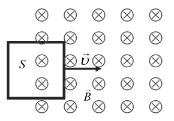 1) ɛ /4		2) ɛ/2		3) 2ɛ 		4) 3ɛ А7 На рисунке показан график зависимости силы эл. тока, текущего в катушке индуктивности, от времени. Модуль ЭДС индукции принимает максимальное значение в промежутке времени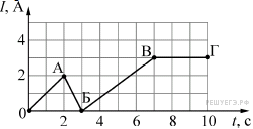 1) 0А	2) АБ	3) БВ	4) ВГВ1 Частица массой m, несущая заряд q, движется в однородном магнитном поле с индукцией В по окружности радиусом R со скоростью . Как изменятся физические величины при увеличении скорости её движения? 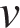 В2  Установите соответствие между физической величиной и формулой.С1 Протон влетает в однородное магнитное поле индукцией 0,2 Тл и движется по окружности. Определите период обращения протона.11 классКонтрольная работа №1Магнитное поле. Электромагнитная индукцияВариант 2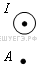 А1  На рисунке изображен горизонтальный проводник, по которому течет электрический ток в направлении «к нам». В точке A вектор индукции магнитного поля направлен1) вертикально вниз  		2) вертикально вверх  
3) влево  			4) вправо 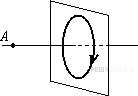 А2  По проволочному витку течет электрический ток в направлении, указанном стрелкой. Виток расположен в вертикальной плоскости. Точка А находится на горизонтальной прямой, проходящей через центр витка перпендикулярно его плоскости. Как направлен вектор индукции магнитного поля тока в точке А?1) вертикально вверх		2) вертикально вниз
3) горизонтально вправо	4) горизонтально влево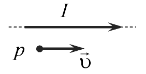 А3  Протон имеет горизонтальную скорость, направленную вдоль прямого длинного проводника с током. Куда направлена действующая на протон сила Лоренца?1) вертикально вверх ↑	2) вертикально вниз ↓
3) горизонтально влево ←	4) к нам А4  Прямолинейный проводник длиной 0,5 м, по которому течет ток 6 А, находится в однородном магнитном поле. Модуль вектора магнитной индукции 0,2 Тл, проводник расположен под углом 30° к вектору В. Сила, действующая на проводник со стороны магнитного поля, равна1) 0,075 Н	2) 0,3 Н	3) 0,6 Н	4) 120 НА5  Какой из перечисленных ниже процессов объясняется явлением электромагнитной индукции?1) отклонение магнитной стрелки вблизи проводника с током
2) взаимное притяжение двух параллельных проводников с сонаправленными токами
3) возникновение тока в металлической рамке, вращающейся в постоянном магнитном поле
4) выбивание электрона из поверхности металла при освещении его светомА6  В некоторой области пространства создано однородное магнитное поле. Квадратная металлическая рамка движется через границу этой области с постоянной скоростью ʋ, направленной вдоль плоскости рамки и перпендикулярно вектору магнитной индукции. ЭДС индукции, генерируемая при этом в рамке, равна ɛ. Какой станет ЭДС, если рамка будет двигаться со скоростью ʋ/4?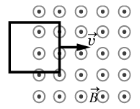 1) ɛ/4 		2) ɛ		3) 2ɛ 		4) 4ɛ 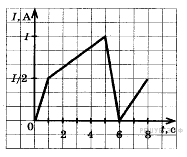 А7 На рисунке приведен график зависимости силы тока в катушке индуктивности от времени. В каком промежутке времени ЭДС самоиндукции принимает наименьшее значение по модулю?1) 0 — 1 с	2) 1 — 5 с
3) 5 — 6 с	4) 6 — 8 сВ1  Частица массой m, несущая заряд q, движется в однородном магнитном поле с индукцией В по окружности радиусом R со скоростью . Как изменятся физические величины при увеличении индукции магнитного поля? Установите соответствие. В2  Установите соответствие между физической величиной и формулой.С1 Протон в магнитном поле индукцией 0,01 Тл описал окружность радиусом . Найдите скорость протона.11 классКонтрольная работа №1Магнитное поле. Электромагнитная индукцияВариант 3А1  На рисунке изображен горизонтальный проводник, по которому течет электрический ток в направлении «от нас». В точке A вектор индукции магнитного поля направлен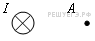 1) вертикально вниз  		2) вертикально вверх  
3) влево  			4) вправо 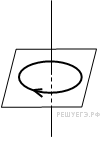 А2  По проволочному витку течет электрический ток в направлении, указанном стрелкой. Виток расположен в горизонтальной плоскости. В центре витка вектор индукции магнитного поля направлен1) вертикально вниз		2) вертикально вверх
3) влево			4) вправо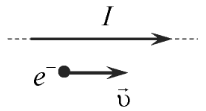 А3 Электрон имеет горизонтальную скорость, направленную вдоль прямого длинного проводника с током. Куда направлена действующая на электрон сила Лоренца ?1) вертикально вниз ↓		2) горизонтально влево ←
3) к нам 			4) вертикально вверх ↑А4  Прямолинейный проводник длиной L с током I помещен в однородное магнитное поле перпендикулярно линиям индукции B. Как изменится сила Ампера, действующая на проводник, если его длину увеличить в 2 раза, а силу тока в проводнике уменьшить в 4 раза?1) не изменится		2) уменьшится в 4 раза
3) увеличится в 2 раза		4) уменьшится в 2 разаА5  Какой из перечисленных ниже процессов объясняется явлением электромагнитной индукции?1) возникновение силы, действующей на заряженную частицу, помещённую в электрическое поле
2) возникновение разности потенциалов между концами разомкнутого металлического кольца при вдвигании в кольцо постоянного магнита
3) взаимное притяжение двух параллельных проводников с током, по которым ток протекает в одинаковом направлении
4) вылет электронов с поверхности металла при его нагреванииА6  В некоторой области пространства создано однородное магнитное поле. Квадратная металлическая рамка площади S пересекает границу области однородного магнитного поля с постоянной скоростью ʋ, направленной вдоль плоскости рамки и перпендикулярно вектору магнитной индукции. При этом в ней возникает ЭДС индукции ɛ. Какой станет ЭДС, если так же будет двигаться квадратная рамка площади S/4 изготовленная из того же материала?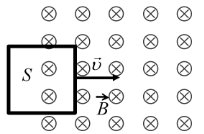 1) ɛ/3 		2) ɛ/2 		3) 2ɛ 		4) 4ɛ А7 На рисунке показан график зависимости силы эл. тока, текущего в катушке индуктивности, от времени. Модуль ЭДС индукции принимает минимальное значение в промежутке времени1) 0А	2) АБ	3) БВ	4) ВГВ1  Частица массой m, несущая заряд q, движется в однородном магнитном поле с индукцией В по окружности радиусом R со скоростью . Как изменятся физические величины при уменьшении скорости её движения? Установите соответствие. В2  Установите соответствие между физической величиной и формулой.С1 Электрон движется по окружности в однородном магнитном поле индукцией 5 мТл. Найдите период обращения электрона. 11 классКонтрольная работа №1Магнитное поле. Электромагнитная индукцияВариант 4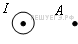 А1  На рисунке изображен горизонтальный проводник, по которому течет электрический ток в направлении «к нам». В точке A вектор индукции магнитного поля направлен1) вертикально вниз  		2) вертикально вверх  
3) влево  			4) вправо 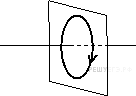 А2  По проволочному витку течет электрический ток в направлении, указанном стрелкой. Виток расположен в вертикальной плоскости. В центре витка вектор индукции магнитного поля тока направлен1) вправо			2) вертикально вниз
3) вертикально вверх		4) влево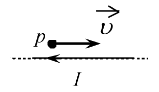 А3  Протон имеет скорость, направленную горизонтально вдоль прямого длинного проводника с током. Куда направлена действующая на протон сила Лоренца?1) от нас 			2) вертикально вверх ↑
3) вертикально вниз ↓		4) горизонтально влево ←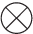 А4  На участок прямого проводника длиной 50 см в однородном магнитном поле с индукцией 2 Тл при силе тока в проводнике 20 А и направлении вектора индукции магнитного поля под углом 37° к проводнику (sin 37° ≈ 0,6; cos 37° ≈ 0,8) действует сила Ампера, приблизительно равная1) 12 Н		2) 16 Н		3) 1 200 Н		4) 1 600 НА5  Какой из перечисленных ниже процессов объясняется явлением электромагнитной индукции?1) отклонение стрелки амперметра, включённого в электрическую цепь, содержащую источник тока
2) отталкивание алюминиевого кольца, подвешенного на нити, при вдвигании в него постоянного магнита
3) притяжение двух разноимённо заряженных частиц
4) отклонение магнитной стрелки рядом с проводом с электрическим токомА6  В некоторой области пространства создано однородное магнитное поле. Квадратная металлическая рамка движется через границу этой области с постоянной скоростью ʋ, направленной вдоль плоскости рамки и перпендикулярно вектору магнитной индукции. При этом в ней возникает ЭДС индукции, равная ɛ. Какой станет ЭДС, если рамка будет двигаться со скоростью 4ʋ?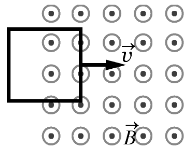 1) ɛ/4 		2) ɛ 		3) 2ɛ 		4) 4ɛ А7 На рисунке приведен график зависимости силы тока в катушке индуктивности от времени. В каком промежутке времени ЭДС самоиндукции принимает наибольшее значение по модулю?1) 0 — 1 с	2) 1 — 5 с
3) 5 — 6 с	4) 6 — 8 сВ1  Частица массой m, несущая заряд q, движется в однородном магнитном поле с индукцией В по окружности радиусом R со скоростью . Как изменятся физические величины при уменьшении индукции магнитного поля? Установите соответствие. В2  Установите соответствие между физической величиной и формулой.С1 Электрон попадает в однородное магнитное поле с индукцией 0,1 Тл и продолжает двигаться по окружности радиусом 0,5 см. Определите скорость движения электрона.А) Радиус траектории Б) Период обращения B) Кинетическая энергия 1) увеличится2) уменьшится3) не изменитсяА) ЭДС индукции в движущемся проводникеБ) ЭДС электромагнитной индукцииB) Сила Ампера1) qυВ sinα2) ВІΔℓ sinα3) ΔФ/Δt4) Вlυ sinαА) Радиус траектории Б) Период обращения B) Угловая скорость1) увеличится2) уменьшится3) не изменитсяА) ЭДС самоиндукцииБ) Магнитный потокB) Сила Лоренца1) rqB /υ2) LΔI/Δt3) qυB sinα4) BS cosαА) Радиус траектории Б) Период обращения B) Импульс1) увеличится2) уменьшится3) не изменитсяА) ЭДС электромагнитной индукции Б) Сила АмпераB) Магнитный поток1) BS cosα2) ΔФ/Δt 3) qυB /m4) ВIΔℓ sinαА) Радиус траектории Б) Период обращения B) Угловая скорость1) увеличится2) уменьшится3) не изменитсяА) Сила ЛоренцаБ) ЭДС самоиндукцииB) ЭДС индукции в движущемся проводнике1) qυB sinα2) Вlυ sinα3) mυ/qB4) LΔI/Δt